ГОРІШНЬОПЛАВНІВСЬКА МІСЬКА РАДАПОЛТАВСЬКОЇ ОБЛАСТІ(Тридцять третя сесія сьомого скликання)РІШЕННЯ17 квітня 2018Про житловий фондсоціального призначення	На виконання власних повноважень, зазначених у п. 1 ст. 29 та п.п. 1-3 
ст. 30, делегованих повноважень зазначених у п.п. 5, 6 ст. 30, відповідно до ст.ст. 25, 60 Закону України «Про місцеве самоврядування в Україні», керуючись Законом України «Про житловий фонд соціального призначення», Порядком та умовами надання субвенції з державного бюджету місцевим бюджетам на будівництво/капітальний ремонт/реконструкцію малих групових будинків, будинків підтриманого проживання, будівництво/придбання житла для дитячих будинків сімейного типу, соціального житла для дітей-сиріт, дітей, позбавлених батьківського піклування, осіб з їх числа, виготовлення проектно-кошторисної документації, затвердженими постановою Кабінету Міністрів України від 15.11.2017 № 877, враховуючи пропозиції постійних комісій з питань комунальної власності та приватизації (протокол № 26 від 05.04.2018) та з питань економічної політики, бюджету, фінансів, підприємницької діяльності та здійснення регуляторної політики (протокол № 38 від 10.04.2018), Горішньоплавнівська міська рада Полтавської областіВИРІШИЛА:1. Створити житловий фонд соціального призначення м. Горішні Плавні.2. Включити до житлового фонду соціального призначення м. Горішні Плавні квартири, які перебувають у комунальній власності територіальної громади м. Горішні Плавні та розташовані за адресами:2.1. Вул. Добровольського, буд. 29, кв. 76.2.2. Вул. Портова, буд. 5, кв. 137. 2.3. Вул. Космонавтів, буд. 6, кв. 81. 3. Доручити начальнику служби у справах дітей, сім’ї та молодіжної політики виконавчого комітету Горішньоплавнівської міської ради Полтавської області Василенко Л.П. здійснювати контроль за використанням соціальних квартир, зазначених пункті 2 цього рішення за призначенням, забезпечувати їх збереження. 	4. Начальнику відділу бухгалтерського обліку та звітності виконавчого комітету Горішньоплавнівської міської ради Полтавської області Стайко Н.І. забезпечити передачу на баланс комунальному житловому ремонтно-експлуатаційному підприємству № 1 квартир, зазначених у пункті 2 цього рішення, з оформленням актів приймання – передачі в строк до 30.04.2018.5. Уповноважити директора комунального житлово-експлуатаційного підприємства № 1 здійснювати:5.1. Управління житловим фондом соціального призначення, організовувати його належне обслуговування та ремонт, упорядкування та утримання прибудинкових територій.5.2. Встановлення плати за соціальне житло.5.3. Укладання та розірвання договорів найму соціального житла.6. Встановити норму забезпечення соціальним житлом у 
м. Горішні Плавні у квартирах, садибних (одноквартирних) будинках у розмірі 21 кв.м загальної площі на одну особу і додатково 10,5 метрів загальної площі на сім’ю. Жиле приміщення може бути надано з перевищенням указаного вище максимального розміру, якщо воно становить однокімнатну квартиру. 7. Створити наглядову раду за розподілом соціального житла у складі:Бабич Лідія Василівна – директор територіального центру соціального обслуговування (надання соціальних послуг) «Калина»;Василенко Лариса Павлівна – начальник служби у справах дітей,  сім’ї та молодіжної політики виконавчого комітету Горішньоплавнівської міської ради Полтавської області;Григор’єва Ірина Павлівна – голова цехового комітету ЦВО профспілкового комітету ВАТ «Полтавський ГЗК» (за згодою);	Караманець Тетяна Ігорівна – головний спеціаліст юридичного відділу виконавчого комітету Горішньоплавнівської міської ради Полтавської області;Киричок Інна Олександрівна – начальник житлового відділу департаменту економічного розвитку та ресурсів виконавчого комітету Горішньоплавнівської міської ради Полтавської області;Луцій Анатолій Семенович – заступник голови громадської організації ветеранів та інвалідів м. Горішні Плавні «Союз Чорнобиль України» (за згодою);Рубан Володимир Миколайович – голова правління громадської організації «Комсомольська міська спілка ветеранів Афганістану «Учасників бойових дій» (за згодою);Хиль Любов Іванівна – директор громадської організації «Центр муніципального розвитку» (за згодою);Хряпа Сергій Олександрович – директор комунального житлового ремонтно-експлуатаційного підприємства № 1;У своїй діяльності наглядова рада керується Положенням про наглядову раду у сфері розподілу соціального житла, затвердженим постановою Кабінету Міністрів України від 16.01.2007 № 23. 8. Пристосування жилих будинків до потреб осіб з інвалідністю та дітей з інвалідністю, які мешкають у них, шляхом обладнання спеціальними засобами і пристосуваннями під’їздів, сходових клітин та житла, займаними особами з інвалідністю чи сім’ями, в яких є особи з інвалідністю та/або діти з інвалідністю - здійснювати у порядку передбаченому відповідними міськими програмами.9. Внести зміни до рішення сорок третьої сесії Комсомольської міської ради Полтавської області шостого скликання від 18.03.2014 «Про облік громадян, які мають право на отримання соціального житла», виклавши пункт 10 додатку до рішення у новій редакції:«10. Заповнена відомість про вартість майна громадянина та членів його сім’ї форма якої затверджена постановою Кабінету Міністрів України від 23.07.2008 № 682.До відомості додаються довідки, що підтверджують наявність (відсутність) майна, переліченого у відомості, надані компетентними органами.»Міський голова				(підписано)		Д.Г. Биков  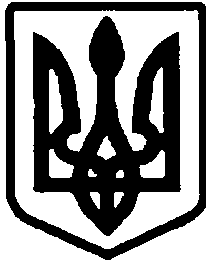 